利用者アンケート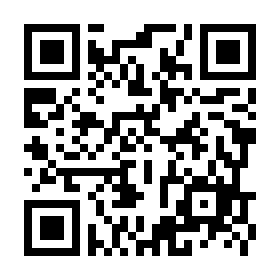 　　　　　QRコードを読みとり、スマホからもご回答いただけます⇒より利用しやすい町民活動センターにしていくため、利用者のみなさまのご意見を伺うアンケートを実施いたします。いただきましたご意見ご要望については、真摯に受け止め、サービスの充実に努力して参ります。ご協力よろしくお願いします。※該当箇所に○印をご記入いただき、理由をお書きください。その他、ご意見・ご要望がございましたらお書きください。団体名　　　　　　　　　　　　　　　記入者名　　　　　　　　　　　　　　　　　　　　ありがとうございました　　　非常に
満足おおむね
満足やや不満不　満理由をお書きくださいスタッフの対応施設の設備・備品施設の清潔さセンターサービスの利用手続き感染症対策